Обучающиеся Станции юных техников приняли участие в областном месячнике «Пионерская весна», посвященного 100-летию Всесоюзной пионерской организации им. В.И. Ленина. Для участия в акции, в тематическом направлении «Эстафета поколений», в группе ВКонтакте ребята разместили коллажи с родственниками, пионерами разных лет.#ЭстафетаПоколений#РШД31#ПионерскаяВесна#100летПионерии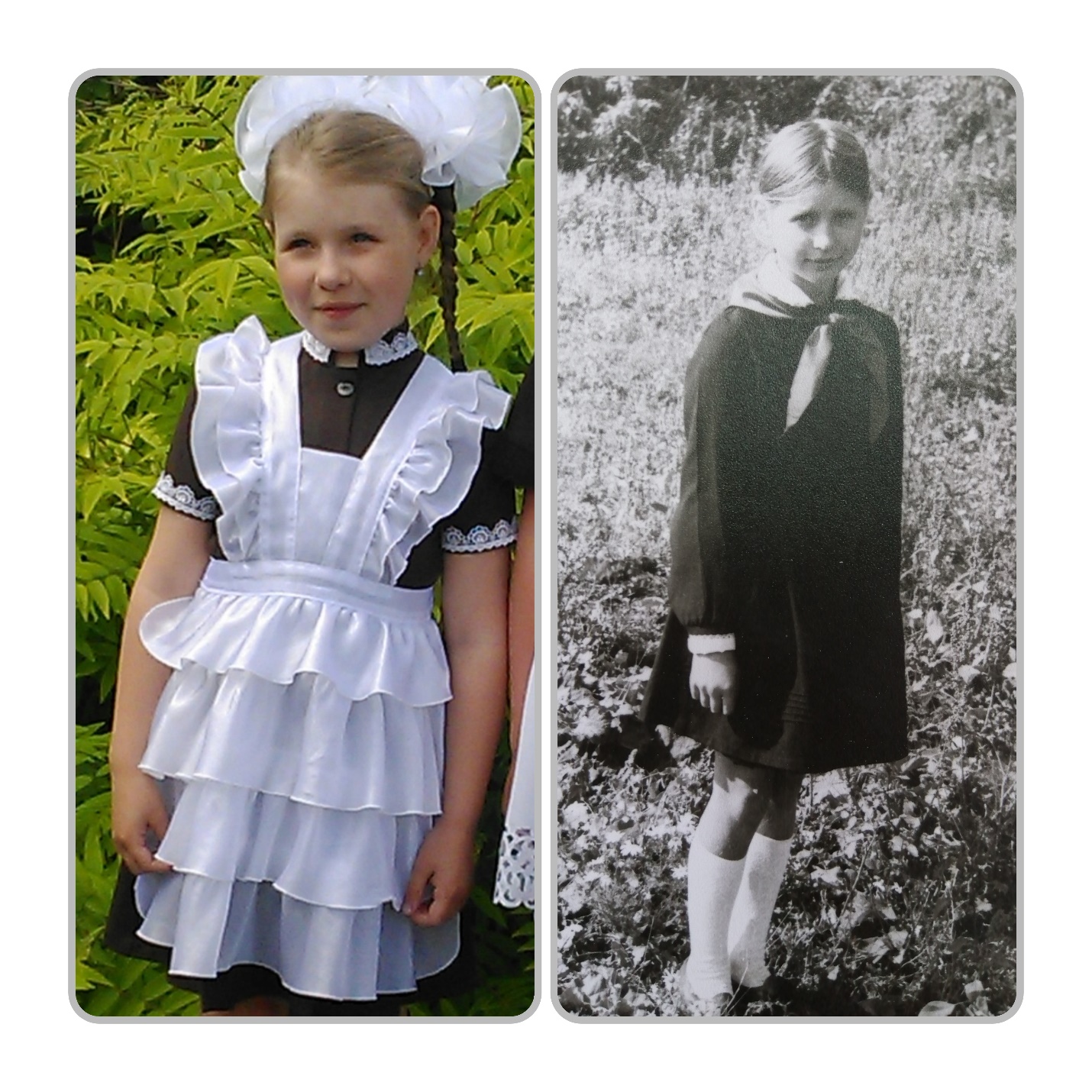 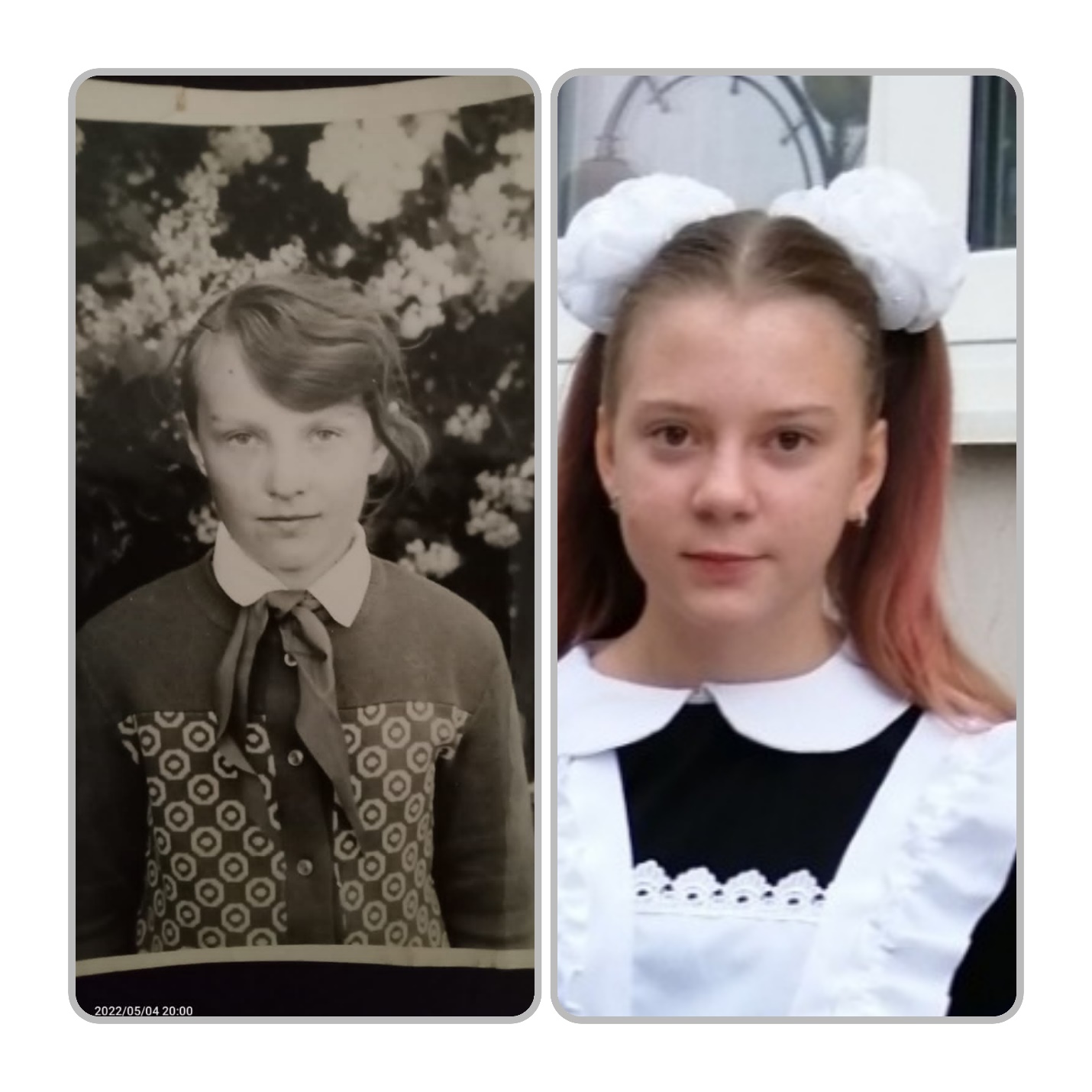 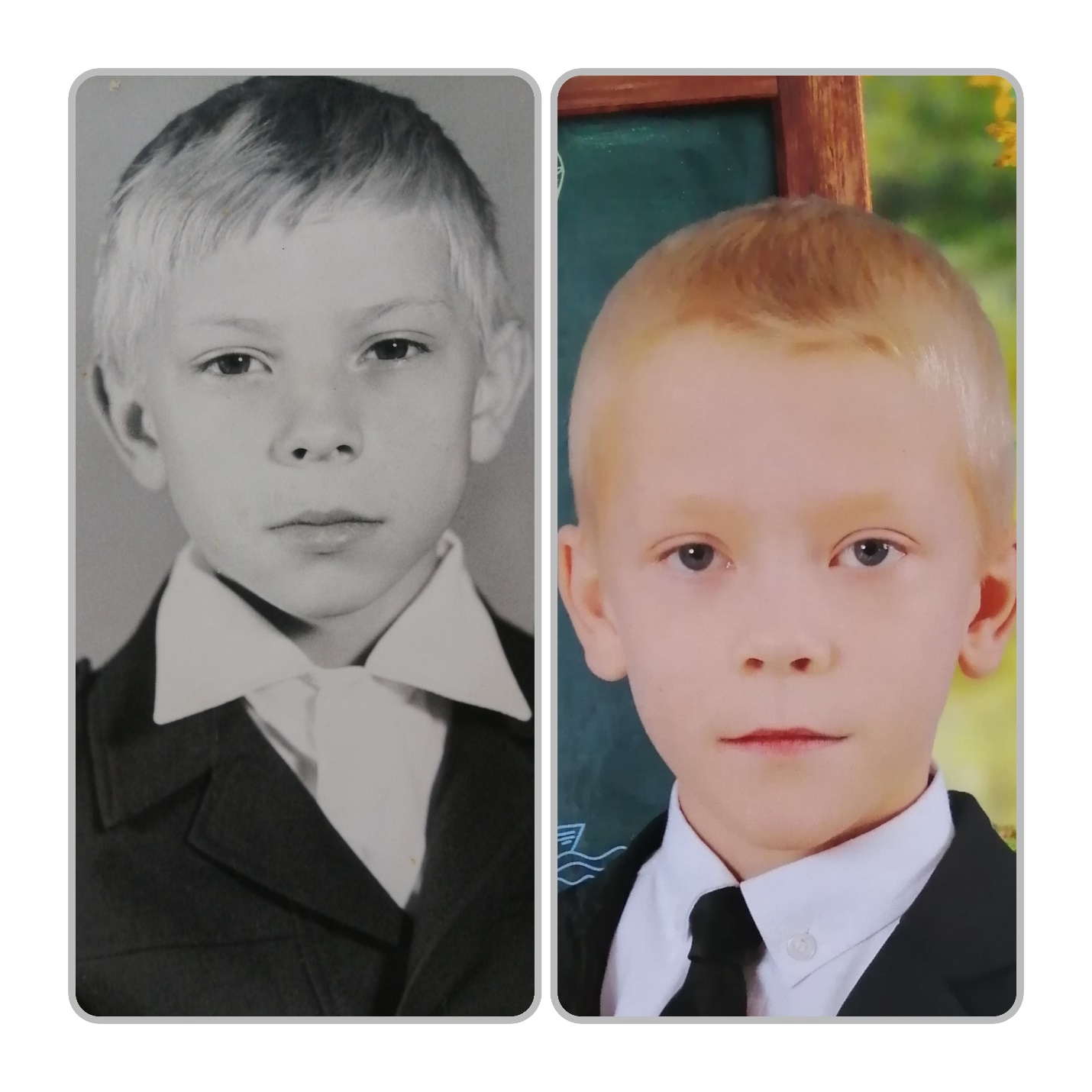 